Dishes using fresh seasonal saladstuffs & vegetables are in green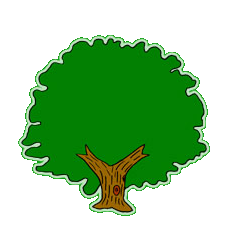 3     MondayTuesdayWednesdayThursdayFridayHot Meal OptionSausages (2) GravyChicken Dinner with Gravy  Chicken Nuggets 
Roast Chicken Dinner 
Gravy
Classic Margarita Pizza  Hot Meal OptionTomato & Vegetable  Cheesy Pasta Bake Homemade cheese and onion pieFish Fingers
tomato ketchup
Cheese and Onion Lattice Roll Quarter pounder veggie burgerVegetablesSweetcorn Garden Peas Mashed Potato Fresh Sliced Carrots Broccoli Roast Potato Garden PeasSpaghetti Hoops New PotatoSweetcorn Fresh diced carrots 
Baked jacket potato wedgesColeslaw Baked Beans Chips SubCheese, Ham & Tomato Sub Roll Prawn Marie Rose Sub  Roast Beef Salad Sub  Tuna Mayo Sub
Sub Roll Assortment Served EverydayBaked Jacket Potatoes /with a variety of fillings (Tuna Mayo), (Grated Cheese ), (Baked Beans) please note No Butter or Marg
Salad Bar/ Home Baked Bread Roll (bread rolls & sliced bread e.g. salad rolls, sandwiches & sub rolls), (spread)  
Sandwich Fillings: Cheddar Cheese, Creamy Tuna =, Egg Mayonnaise Baked Jacket Potatoes /with a variety of fillings (Tuna Mayo), (Grated Cheese ), (Baked Beans) please note No Butter or Marg
Salad Bar/ Home Baked Bread Roll (bread rolls & sliced bread e.g. salad rolls, sandwiches & sub rolls), (spread)  
Sandwich Fillings: Cheddar Cheese, Creamy Tuna =, Egg Mayonnaise Baked Jacket Potatoes /with a variety of fillings (Tuna Mayo), (Grated Cheese ), (Baked Beans) please note No Butter or Marg
Salad Bar/ Home Baked Bread Roll (bread rolls & sliced bread e.g. salad rolls, sandwiches & sub rolls), (spread)  
Sandwich Fillings: Cheddar Cheese, Creamy Tuna =, Egg Mayonnaise Baked Jacket Potatoes /with a variety of fillings (Tuna Mayo), (Grated Cheese ), (Baked Beans) please note No Butter or Marg
Salad Bar/ Home Baked Bread Roll (bread rolls & sliced bread e.g. salad rolls, sandwiches & sub rolls), (spread)  
Sandwich Fillings: Cheddar Cheese, Creamy Tuna =, Egg Mayonnaise Baked Jacket Potatoes /with a variety of fillings (Tuna Mayo), (Grated Cheese ), (Baked Beans) please note No Butter or Marg
Salad Bar/ Home Baked Bread Roll (bread rolls & sliced bread e.g. salad rolls, sandwiches & sub rolls), (spread)  
Sandwich Fillings: Cheddar Cheese, Creamy Tuna =, Egg Mayonnaise Dessert OptionsRice Pudding  and Fruit Toffee Apple Crumble
Custard Chocolate Sponge  and Custard Cornflake Tart
Custard Cheesecake Dessert OptionsRice Pudding  and Fruit Toffee Apple Crumble
Custard Chocolate Sponge  and Custard Cornflake Tart
Custard Icecream Dessert OptionsCold Deserts
Cold Deserts
Cold Deserts
Cold Deserts
Cold Deserts
Dessert OptionsFruit Cocktail in Juice Fruit Cocktail in JuiceFruit Cocktail in Juice Fruit Cocktail in JuiceFruit Cocktail in Juice Dessert OptionsSelection of Fresh FruitSelection of Fresh FruitSelection of Fresh FruitSelection of Fresh FruitSelection of Fresh FruitDessert OptionsFruit Yoghurt Fruit Yoghurt Fruit Yoghurt Fruit Yoghurt Fruit Yoghurt Dessert OptionsBiscuit Selection Biscuit Selection Biscuit Selection Biscuit Selection Biscuit Selection 